Κώδικας Κοινωνικής Κυκλοφορίας, ΟΦΕΤ  Σε συνάρτηση με τις Αξίες του Ομίλου και με τον Κανονισμό Εργασίας δημιουργήθηκε ο Κώδικας Κοινωνικής Κυκλοφορίας που θέτει το πλαίσιο συνεργασίας, επικοινωνίας και αλληλεπίδρασης μεταξύ των υπαλλήλων.  Σκοπός του κώδικα είναι να θέσει τα όρια συμπεριφοράς και να αποσαφηνίσει το ιδανικό προφίλ των εργαζομένων εξασφαλίζοντας ένα υγιές κλίμα εργασίας και συνεργασίας. Επίσης ο κώδικας είναι ένα επιπλέον εργαλείο στα χέρια της στελεχιακής ομάδας του ΟΦΕΤ για να επιτευχθεί το Positive Impact στις ομάδες τους. 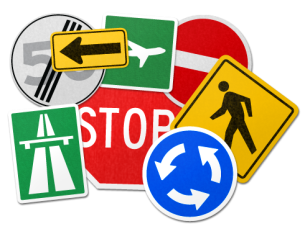 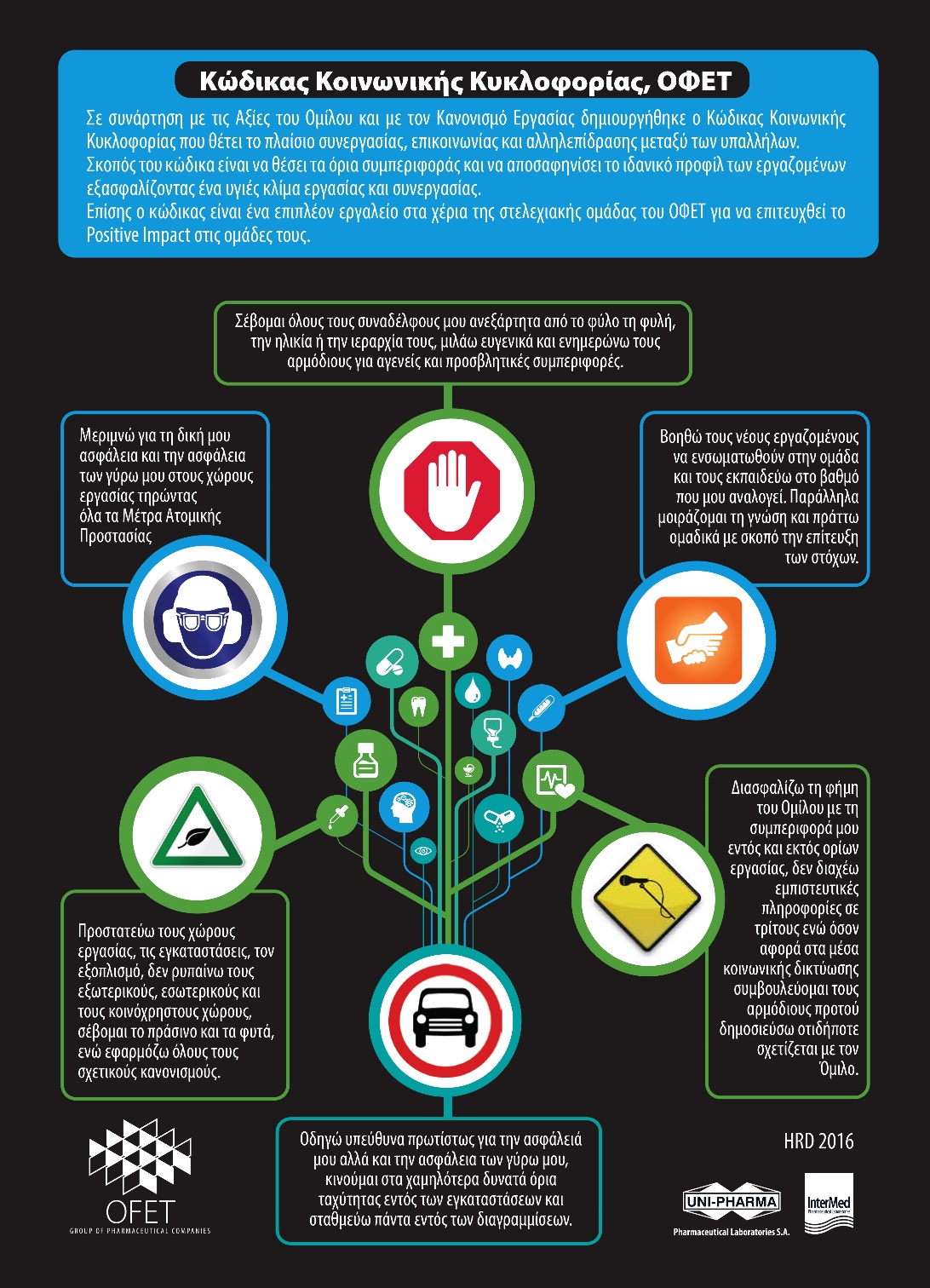 